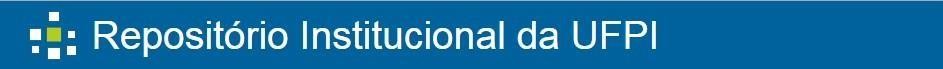 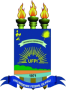 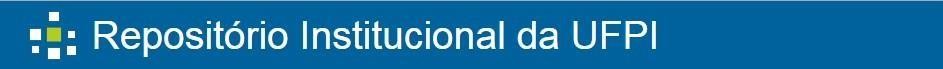 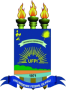 TERMO DE AUTORIZAÇÃO PARA PUBLICAÇÃO ELETRÔNICA NO REPOSITÓRIO INSTITUCIONAL - RI/UFPIIdentificação do material bibliográfico:Tese: [ ] Dissertação: [   ] Monografia: [   ] TCC Artigo: [   ] Livro: [   ] Capítulo de Livro: [ ] Material cartográfico ou Visual: [ ] Música: [ ]Obra de Arte: [ ] Partitura: [ ] Peça de Teatro: [ ] Relatório de pesquisa: [ ]Comunicação e Conferência: [ ] Artigo de periódico: [ ] Publicação seriada: [ ] Publicação de Anais de evento: [ ]Identificação do TCC:Curso de Graduação:  	                                      Programa de Pós-Graduação:	     Outro:  		Autor: Orientador (a):                                                                                          Instituição: Membro da Banca: Membro da Banca: Título obtido:                                           Título do trabalho: Data da defesa: ____/____/_______Agência de fomento (em caso de aluno bolsista):Informações de acesso ao documento no formato eletrônico:Liberação para publicação:Total:	[    ]Parcial: [ ]. Em caso de publicação parcial especifique a(s) parte(s) ou o(s) capítulos(s) restrito(s): 	.............................................................................................................................................TERMO DE AUTORIZAÇÃOEm atendimento ao Artigo 6º da Resolução CEPEX nº 021/2014, autorizo a Universidade Federal do Piauí - UFPI a disponibilizar gratuitamente sem ressarcimento dos direitos autorais o texto integral ou parcial da publicação supracitada, de minha autoria, em meio  eletrônico, no Repositório Institucional (RI/UFPI), no formato especificado* para fins de leitura, impressão e/ou download pela Internet, a título de divulgação da produção científica gerada pela UFPI a partir desta data.Local:                                                      Data:     /       /Assinatura do autor: * Texto (PDF); imagem (JPG ou GIF); som (WAV, MPEG, MP3); Vídeo (AVI, QT).